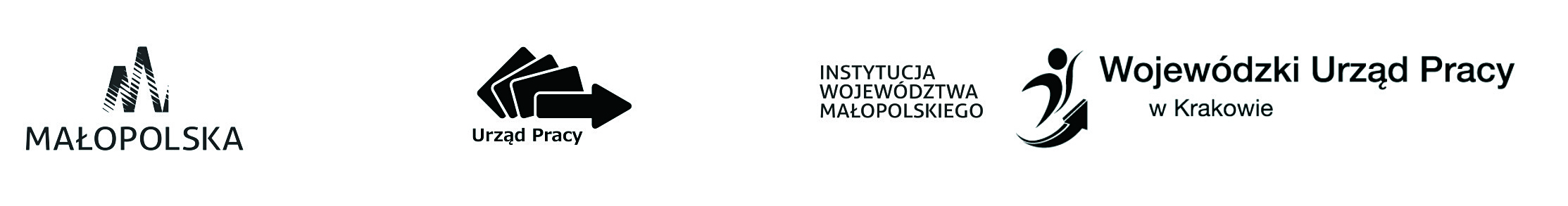 INFORMATOR WUP W KRAKOWIE 
DO WNIOSKU O USTALENIE PRAWA DO ZASIŁKU Z TYTUŁU BEZROBOCIA PO PRACY ZA GRANICĄ(*przydatne informacje, z którymi należy się zapoznać przed złożeniem wniosku o ustalenie prawa do zasiłku)Jeżeli pracowałeś(aś) na terenie innego państwa UE/EOG oraz Szwajcarii i starasz się o zasiłek 
z tytułu bezrobocia, masz prawo do zaliczenia okresów zatrudnienia, ubezpieczenia oraz samozatrudnienia, spełnionych na terenie innego Państwa Członkowskiego na zasadach Koordynacji Systemów Zabezpieczenia Społecznego (KSZS). Pamiętaj! Co do zasady O ZASIŁEK NALEŻY STARAĆ SIĘ W PAŃSTWIE OSTATNIEGO ZATRUDNIENIA, 
(za kraj zatrudnienia uznaje się kraj gdzie odprowadzane były składki na ubezpieczenie z tytułu bezrobocia, 
niekoniecznie miejsce wykonywania pracy). Jeżeli nie spełniłeś warunków do otrzymania zasiłku w kraju, w którym ostatnio pracowałeś i powróciłeś do Polski, prawo do zasiłku dla bezrobotnych z zaliczeniem okresów pracy zagranicą będzie ustalane na podstawie polskiego ustawodawstwa (W DRODZE WYJĄTKU), tj. w przypadku, gdy ostatni okres zatrudnienia 
i ubezpieczenia nie był spełniony w Polsce, ale według kryteriów określonych w art. 11 rozporządzenia 987/2009 – Podczas pracy za granicą posiadałeś miejsce zamieszkania na terenie Polski.Elementy służące ustaleniu miejsca zamieszkania (art. 11 rozporządzenia 987/2009) to ogólna ocena wszystkich dostępnych informacji dotyczących istotnych okoliczności, które mogą obejmować, w stosownych przypadkach: a) czas trwania i ciągłość pobytu na terytorium zainteresowanych państw członkowskich;b) sytuację danej osoby, w tym:charakter i specyfikę wykonywanej pracy, w szczególności miejsce, w którym praca ta jest zazwyczaj   wykonywana, jej stały charakter oraz czas trwania każdej umowy o pracę;jej sytuację rodzinną oraz więzi rodzinne;prowadzenie jakiejkolwiek działalności o charakterze niezarobkowym;w przypadku studentów – źródło ich dochodu;jej sytuację mieszkaniową, zwłaszcza informację, czy sytuacja ta ma charakter stały;państwo członkowskie, w którym osoba uważana jest za mającą miejsce zamieszkania dla celów podatkowych.Pamiętaj!Ustalenie zwykłego miejsca zamieszkania podczas pracy za granicą następuje na podstawie Załącznika nr 1 do wniosku o ustalenie prawa do zasiłku z tytułu bezrobocia po pracy za granicą. Brak tego załącznika lub jego niekompletne uzupełnienie uniemożliwi zaliczenie okresów pracy za granicą przy ustalaniu prawa do zasiłku.Załącznik nr 1 do wniosku powinien zostać uzupełniony tylko i wyłącznie w przypadku, kiedy ostatni okres zatrudnienia/ubezpieczenia był spełniony na terenie innego Państwa Członkowskiego niż Polska. Pamiętaj! Okresy zatrudnienia/ubezpieczenia na zasadach KSZS możesz udokumentować na podstawie urzędowego dokumentu potwierdzającego te fakty. Dokumentem urzędowym pozwalającym na zaliczenie okresów zatrudnienia/ubezpieczenia na terenie każdego Państwa Członkowskiego jest dokument U1 (Portable Document U1) lub Zaświadczenie E301.Powyższy dokument można uzyskać we właściwej instytucji ds. bezrobocia kraju na terenie którego świadczyło się pracę.W przypadku problemów wynikających z błędnego stosowania przepisów prawa UE przez organy administracji, możesz skorzystać z bezpłatnej pomocy systemu SOLVIT – więcej pod adresem: http://ec.europa.eu/solvit/index_pl.htm - również w przypadku problemów z uzyskaniem dokumentu U1.WAŻNE:TYLKO NA PODSTAWIE DOKUMENTU URZĘDOWEGO MOŻNA ZALICZYĆ TWOJE OKRESY UBEZPIECZENIA. Jeżeli nie posiadasz dokumentu U1 potwierdzającego zatrudnienie i ubezpieczenie, WUP w Krakowie, może pomóc Ci w uzyskaniu stosownego dokumentu. W tym celu należy dołączyć dokumentację dotyczącą zatrudnienia za granicą oraz odprowadzanych składek (np. umowa o pracę, świadectwo pracy, rozliczenie podatkowe). Poniższa tabela pomoże Ci w skompletowaniu odpowiednich dokumentów. Pamiętaj! Brak dokumentacji dotyczącej zatrudnienia może skutkować odmową wydania przez zagraniczną instytucję właściwą urzędowego dokumentu potwierdzającego zatrudnienie i ubezpieczenie.Wymiana informacji i dokumentacji między WUP w Krakowie a właściwą instytucją zagraniczną następuje jedynie w drodze sformalizowanej. Wszystkie złożone przez ciebie dokumenty wraz z odpowiednim wnioskiem WUP w Krakowie prześle do zagranicznej instytucji właściwej. Okres oczekiwania na wydanie stosownego dokumentu może trwać nawet kilka miesięcy (średnio 3 - 6 miesięcy).W związku z powyższym postępowanie administracyjne dotyczące ustalenia prawa do zasiłku 
z zaliczeniem pracy za granicą zostanie zawieszone do czasu uzyskania ww. dokumentu. W przypadku braku informacji zwrotnej z instytucji zagranicznej WUP w Krakowie będzie interweniował w Twojej sprawie.Dokumenty pomocne przy wniosku o wystawienie Dokumentu U1Przepisy dot. Koordynacji Systemów Zabezpieczenia Społecznego nie mają zastosowania w przypadku pracowników zatrudnionych na terenie Grenlandii, Wysp Faro, obszarze Reunion, Martyniki, Gwadelupy, Gujany Francuskiej, Maderze, Azorach, Wyspie Man i Wyspach Normandzkich.Pamiętaj! Prawo do zasiłku przysługuje osobie bezrobotnej za każdy dzień kalendarzowy od dnia zarejestrowania się we właściwym powiatowym urzędzie pracy pod warunkiem, że został udokumentowany okres uprawniający do zasiłku co najmniej 365 dni w okresie 18 miesięcy bezpośrednio poprzedzających dzień rejestracji.Za dzień udokumentowania okresu uprawniającego do zasiłku należy uznać:dzień złożenia przez bezrobotnego dokumentu urzędowego (U1 lub Zaświadczenia E301);złożenie dokumentacji przez bezrobotnego, na podstawie której zagraniczna instytucja właściwa potwierdziła okresy zatrudnienia i ubezpieczenia.Wysokość zasiłku uzależniona jest od łącznego stażu pracy bezrobotnego i wynosi:80% zasiłku, gdy okres uprawniający do zasiłku wynosi  mniej niż 5 lat;100% zasiłku, gdy okres uprawniający do zasiłku wynosi  więcej niż 5 lat ale mniej niż 20 lat;120% zasiłku, gdy okres uprawniający do zasiłku wynosi  co najmniej 20 lat.;Jeśli w okresie 6 miesięcy przed zarejestrowaniem w powiatowym urzędzie pracy rozwiązanie stosunku  pracy nastąpiło za wypowiedzeniem  przez pracownika  lub na mocy porozumienia stron (chyba, że porozumienie stron nastąpiło z  przyczyn  leżących po stronie pracodawcy lub z powodu zmiany miejsca zamieszkania), zasiłek przysługuje po okresie 90 dni liczonych od dnia zarejestrowania się w powiatowym urzędzie pracy.Zasady przyznawania zasiłku zostały określone ustawie z dnia 20 kwietnia 2004 r. o promocji zatrudnienia 
i instytucjach rynku pracy – Rozdział 15 Świadczenia dla bezrobotnych.Uwaga!Więcej informacji dotyczących zasiłków dla osób bezrobotnych na zasadach Koordynacji Systemów Zabezpieczenia Społecznego możesz znaleźć pod adresem internetowym:
http://wup-krakow.pl/uslugi-rynku-pracy/zasilki-dla-osob-bezrobotnych-w-ue lub uzyskać pod numerem telefonu: +48 12 428 78 73i pod adresem e-mail: up@wup-krakow.plKRAJWYMAGANE DOKUMENTY I INNE UWAGIAdresAUSTRIANumer ubezpieczenia (Krankenkasse);Arbeitsbescheinigung (Austriackie zaświadczenie o zatrudnieniu).ARBEITSMARKTSERVICE OSTERREICH EWR VERBINDUNGSSTTREUSTRASSE 35-431200 WIENBELGIADokument C4 (informacja o zwolnieniu) lub umowy o pracę.Office National de l’Emploi (ONEM)Boulevard de l’Empereur 7B-1000	 Bruxelles 1BUŁGARIABułgarski numer ubezpieczenia;Dokument dot. rozwiązania stosunku pracy.Национален осигурителен  институт, СофияAlexander Stambiliiski bld. 62-641303 SofiaCHORWACJANumer identyfikacyjny;Umowa o pracę;Dokument dot. rozwiązania stosunku pracy.Hrvatski zavod za zapošljavanje Croatian employment serviceSredišnji ured; Central OfficeRadnička cesta 1 
10000Zagreb
CROATIACYPRCypryjski numer ubezpieczenia (CSI).Ministry of Labour and Social Insurance, Department of Social Insurance ServicesByron Avenue 7CY1465 NicosiaCZECHYŚwiadectwo pracy „potvrzeni o zamestnani” lub „zapoctovy list”.Úřad práce České republiky, Generální ředitelstvíKarlovo nast. 1359/1128 01 Praha 2 - Nové MěstoDANIADuński numer Pesel (CPR- nummer) oraz świadectwo pracy.STYRELSEN FOR FASTHOLDELSE OG REKRUTTERINGNJALSGADE 72C2300 KOBENHAVN Ssfr@str.dkESTONIAŚwiadectwa pracy – zaświadczenie od pracodawcy,
umowa o pracę;
rozliczenie podatkowe, itp.Tööturuamet Labour Market BoardLuha Street 1610129 TallinnFINLANDIANumer ubezpieczenia KELA / Umowa o pracę, świadectwa pracy itp.Kansaneläkelaitos (KELA) International Affairs OfficeValimotie 1b, P.O. Box 78FI-00381 HelsinkiFRANCJA(Uwaga: Potwierdzenie może nastąpić wyłącznie 
w przypadku kompletu dokumentów)Kopia czytelnego dokumentu potwierdzającego tożsamość;Kopia 4 ostatnich pasków wypłat od każdego z pracodawców ;Zaświadczenie dla Urzędu Pracy (Pole Emploi) wydanego przez każdego 
z pracodawców (dawniej zaświadczenie Assedic);Kopia świadectwa pracy (certificat de travail) od każdego z pracodawców;Kopia umowy o pracę (contrat de travail) od każdego z pracodawców.Pole Emploi Services Dèlègation Missions NationalesTSA 10107CEDEX 9 NanterreGRECJAUmowa o pracę; numer ubezpieczenia IKA;numer AFM.Organismos Apascholoseos Ergatikou Dynamikoy (OAED)OAED Ethnikis Antistasis 8 str.GR-17456 AlimosHISZPANIANumer ubezpieczenia społecznego (Numero de afiliacion);świadectwa pracy (zestawienie dni roboczych - dot. pracy sezonowej).Servicio Público de Empleo EstatalCalle Condesa de Venadito 928027 MadridHOLANDIANumer Sofi / BSN(burgrservicenummer).UWV Afdeling WW Groep VerdragenPostbus 867550 AB HengeloIRLANDIADokumenty P45/P60, Numer PPS.Department of Social and Family Affairs, EU RecordsInner Relief Road, BuncranaCo. DonegalISLANDIANumer ubezpieczenia – kennitala; świadectwa pracy – zaświadczenie od pracodawcy, 
umowa o pracę,
rozliczenie podatkowe, itp.VinnumálastofnunHafnarhúsinu vio TryggvagötuReykjavík 150LICHTENSTEINŚwiadectwa pracy – zaświadczenie od pracodawcy, 
umowa o pracę;
rozliczenie podatkowe, itp.Amt für Volkswirtschaft (AVW)Gerberweg 5, Postfach 6849490 VaduzLITWANumer ubezpieczenia SODRA oraz numer identyfikacyjny.Lithuanian Labour ExchangeGeležinio Vilko str. 3ALT-03131 VilniusLUKSEMBURGŚwiadectwo pracy od każdego z pracodawców.ADMINISTRATION DE L`EMPLOIRUE BENDER 10L1229 LUXEMBOURGŁOTWADane osobowe;łotewski numer tożsamości.Valsts Sociālās Apdrošināšanas Aģentūra (VSAA)Lāčplēša iela 70 aLV-1011 RigaMALTADane osobowe wraz z adresem zamieszkania;dokument FS3.Dipartiment tas-Sigurta SocjaliTriq I-Ordinanza 38CMR 02 MT-VallettaNIEMCYArbeitsbechenigung - świadectwo pracy;nazwa i niemiecki adres pracodawcy;miejsce zamieszkania w Niemczech.Bundesagentur für Arbeit ZentraleRegensburger Str. 10090478 NürnbergNORWEGIANAV 04-02.05 wniosek ;NAV 04-02.03 „BEKREFTELSE PÅ ANSETTELSESFORHOLD„ dotyczący okresu zatrudnienia. Dokument ma być wypełniony przez norweskiego pracodawcę lub zarządcę ;informacja o dochodach i odliczeniach „Lønns- og trekkoppgave”;pierwszy i ostatni payslip od każdego z pracodawcówkopia umowy o pracę;Zestawienie czasu pracy jeżeli zatrudnienie polegało na zatrudnieniu godzinowym lub przez agencje.NAV Arbeid og yteiser Hamar ETTERSTAD, POSTBOKS 6600 0607 OSLOPORTUGALIADane osobowe, portugalski numer ubezpieczenia.Direcçao-General de Segurança SocialLargo do Rata no 11269-144 LisboaRUMUNIAŚwiadectwo pracy,;dokument rejestracyjny wydany przez ORI (Rumuński urząd do sp. pracowników migrujących).Agenţia Naţională pentru Ocuparea Forţei de Muncă (ANOFM)Str. Avalanşei nr. 20-22 sect. 4040303 BucureştiSŁOWACJAŚwiadectwo pracy "potvrdenie o zamestnani".Sociálna poisťovňaUlica 29. augusta 8-10813 63 BRATISLAVASŁOWENIANumer tożsamości – EMSO;Umowa o pracę/kontrakt;Dokument wypowiedzenia.Zavod Republike Slovenije za zaposlovanjeRožna dolina, Cesta IX/ 61000 LjubljanaSZWAJCARIAŚwiadectwa pracy – zaświadczenie od pracodawcy,
umowa o pracę,
rozliczenie podatkowe, itp.;nazwa i adres pracodawcy.State Secretariat for Economic Affairs SECOEffingerstrasse 31CH-3003 BernSZWECJASzwedzki numer tożsamości (Skatteverket);
(Arbeitsgivarintyg) – koniecznie OBIE strony, które muszą być podpisane przez pracodawcę; payslipy; nazwa i adres pracodawcy oraz okresy zatrudnienia. Arbetslöshetskassan Alfa827 82 LjusdalSwedenWĘGRYOstatni adres na terenie Węgier, dokument poświadczający prawo do zasiłku "Igazolólap az álláskeresési járadék és álláskeresési segély megállapításához";w przypadku samozatrudnienia dokument „Igazolás a vállalkozói igazolvány visszaadásáról/vállalkozói tevékenység megszüntetéséről”MINISTRY OF EMLOYMENT POLICY AND LABOURALKOTMANY U 3H-1054 BudapestWIELKA BRYTANIANumer ubezpieczenia – NINo;dokumenty P45, P60;formularz CA3916;GIBLARTAR: formularz INS 69, poświadczenie pracy od pracodawcy (Certificate of sernice).National Insurance Contributions and Employers OfficeHM Revenue and CustomsBX9 1ANUnited KingdomWŁOCHYNumer ubezpieczenia społecznego (Codice fiscale);nazwa i włoski adres pracodawcy;adres miejsca zamieszkania na terenie Włoch.Direzione Centrale Prestazioni a Sostegno del RedditoVia Ciro il Grande 2100144 Roma